Last Updated: 3/11/2021
NAME 
Boonslick Community Development Corporation (i.e. BCDC)INDUSTRY/SECTOR
Non-ProfitWHAT WE DO/TARGET AUDIENCE
Our focus is on economic development and our primary prospect is anyone looking for information on how to open a business in the Cooper county (Missouri) area. Prospective companies are most interested in our accessibility to major resources in transportation, workforce, education/workforce development, and a strategic location.   In addition, what is the community like.PREFERRED COLORS
Prefer blue tone.  Including three images on pages 2-4 that contain a starting point for a possible color palate for incorporation into the logo which involve about 4 main colors.  IDEAS/”WANTS” OR CONCEPTS FOR THE LOGOOur long name will need to be spelled out as part of the logo - Boonslick Community Development Corporation.  Should be easily legible unlike the example cursive-looking header on the images from page 3 and 4. Would like to identify that we are in the State of Missouri (centrally located).  Important aspect as it gives person a sense of place/localeWe are near water, rail, and a major United States interstate (I-70) which is a plus in this realm.Draft of a web site outline/wire frame is on page 5 to give an idea of the information we will provide on the siteIf we had to pick between item 2 and item 3, item 2 is priority.Will the final version translate well to printed/hard copy materials that are in color or black/whiteWords that describe our service area could be:RuralHistoricAgriculture“Rolling Hills” terrainMainstream amenitiesCasinoMultiple fast-food optionsWal-MartHi-speed internet options (business AND residential)Multiple parks and recreation facilities including a YMCAOther - https://goboonville.com/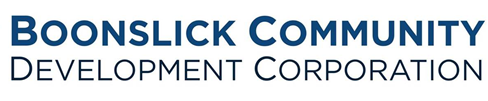 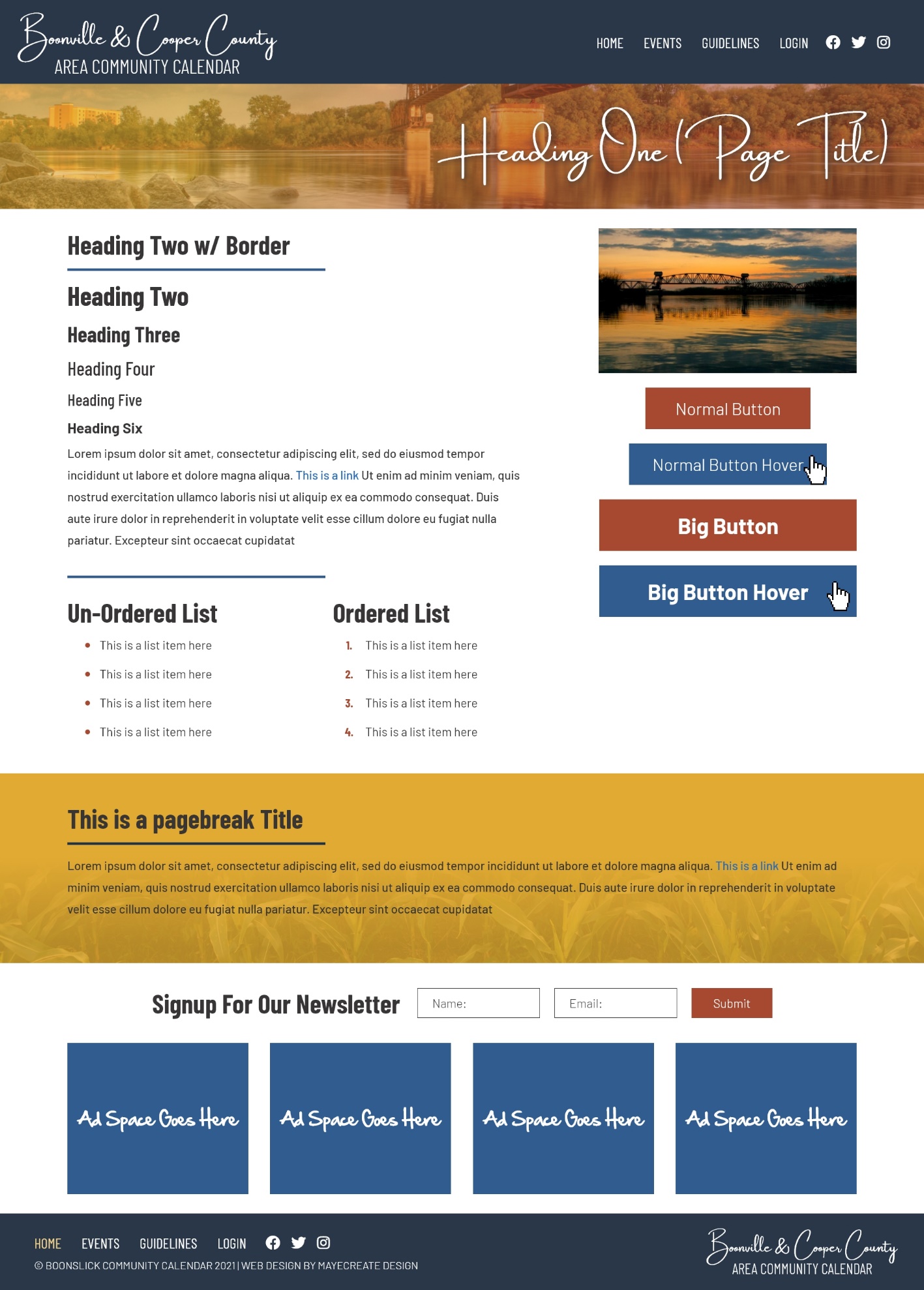 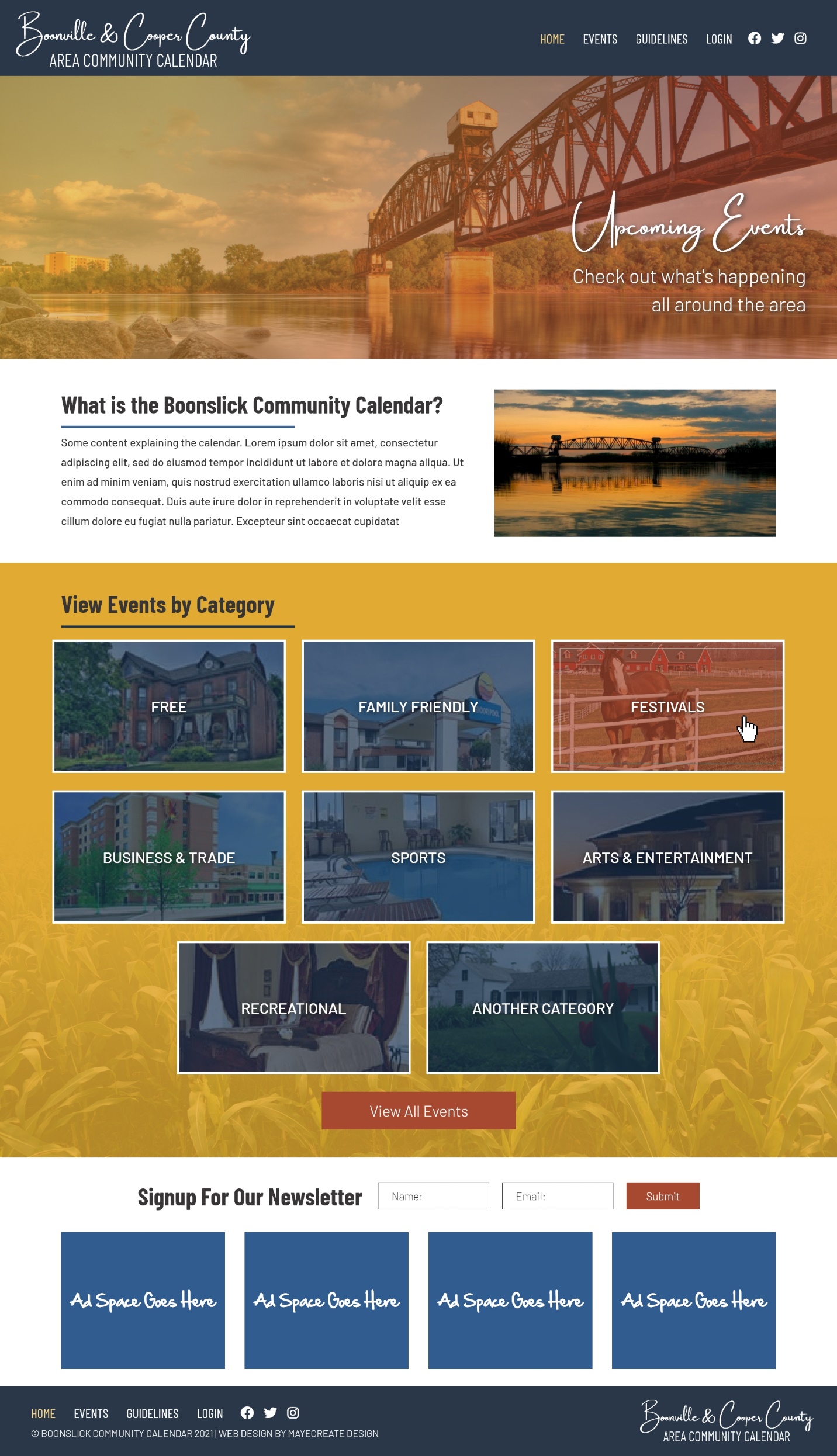 Draft Web Site Outline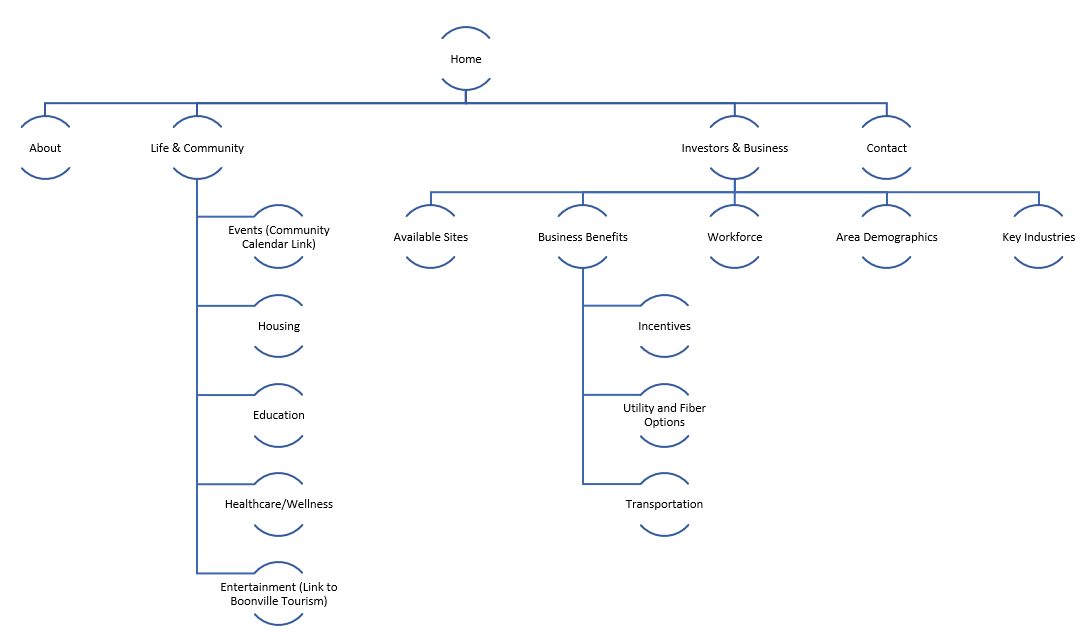 